 16+ВЕСТИ СЕЛЬСКОГО ПОСЕЛЕНИЯ МОКШАВыпуск № 3(553) от 25.01.2024г.Печатное средство массовой информации сельского поселения Мокша муниципального района  Большеглушицкий Самарской области - газетаОФИЦИАЛЬНОЕ ОПУБЛИКОВАНИЕ   О внесении изменений в Административный регламент предоставления администрацией сельского поселения  Мокша муниципального района Большеглушицкий Самарской области муниципальной услуги «Выдача разрешения на выполнение авиационных работ, парашютных прыжков, демонстративных  полетов воздушных судов, полетов беспилотных летательных аппаратов, подъемов привязных аэростатов над  населенными пунктами сельского поселения Мокша муниципального района Большеглушицкий Самарской области, а также посадки (взлета) на расположенные в границах населенных пунктов сельского поселения Мокша муниципального района Большеглушицкий Самарской области площадки, сведения о которых не опубликованы в документах аэронавигационной информации», утвержденный постановлением администрации сельского поселения Мокша муниципального района Большеглушицкий Самарской области от 06.11.2018 г. № 129    В соответствии с Федеральным законом от 27.07.2010г. № 210-ФЗ «Об организации предоставления государственных и муниципальных услуг», Постановлением Правительства РФ от 11.03.2010 N 138 "Об утверждении Федеральных правил использования воздушного пространства Российской Федерации", в целях приведения муниципальных правовых актов сельского поселения Мокша муниципального района Большеглушицкий Самарской области в соответствие с действующим законодательством, администрация сельского поселения Мокша  муниципального района Большеглушицкий Самарской областиПОСТАНОВЛЯЕТ:  1.Внести в Административный регламент предоставления администрацией сельского поселения Мокша муниципального района Большеглушицкий Самарской области муниципальной услуги «Выдача разрешений на выполнение авиационных работ, парашютных прыжков, демонстрационных полетов воздушных судов, полетов беспилотных летательных аппаратов, подъемов привязанных аэростатов над населенными пунктами, а также на посадку (взлет) на расположенные в границах населенных пунктов площадки, сведения о которых не опубликованы в документах аэронавигационной информации, утвержденный постановлением администрации сельского поселения Мокша муниципального района Большеглушицкий Самарской области от 06.11.2018 г. № 129, (Вести сельского поселения Мокша, 2018,08 ноября, № 57 (267),(Вести сельского поселения Мокша, 2019, 27 мая № 27(303)(Вести сельского поселения Мокша, 2020, 27 марта, № 14(354) (Вести сельского поселения Мокша, 2020, 17 апреля, № 18(358)) (Вести сельского поселения Мокша, 2021, 29 апреля, № 18(419)) , (далее – постановление) следующие изменения:1.1 наименование постановления изложить в следующей редакции:«Об утверждении административного регламента предоставления муниципальной услуги «Выдача разрешений на выполнение авиационных работ, парашютных прыжков, демонстрационных полетов воздушных судов, полетов беспилотных летательных аппаратов, подъемов привязанных аэростатов над населенными пунктами, а также на посадку (взлет) на расположенные в границах населенных пунктов площадки, сведения о которых не опубликованы в документах аэронавигационной информации»;1.2. пункт 1 постановления изложить в следующей редакции:«1. Утвердить прилагаемый Административный регламент предоставления муниципальной услуги  «Выдача разрешений на выполнение авиационных работ, парашютных прыжков, демонстрационных полетов воздушных судов, полетов беспилотных летательных аппаратов, подъемов привязанных аэростатов над населенными пунктами, а также на посадку (взлет) на расположенные в границах населенных пунктов площадки, сведения о которых не опубликованы в документах аэронавигационной информации»;1.3. гриф приложения к постановлению изложить в следующей редакции:«Приложение к постановлению Администрации сельского поселения Мокша муниципального района Большеглушицкий Самарской области «Об утверждении административного регламента предоставления муниципальной услуги «Выдача разрешений на выполнение авиационных работ, парашютных прыжков, демонстрационных полетов воздушных судов, полетов беспилотных летательных аппаратов, подъемов привязанных аэростатов над населенными пунктами, а также на посадку (взлет) на расположенные в границах населенных пунктов площадки, сведения о которых не опубликованы в документах аэронавигационной информации»от «06» ноября  2018 г. № 129»;1.4. наименование приложения к постановлению изложить в следующей редакции:«Административный регламент предоставления муниципальной услуги «Выдача разрешений на выполнение авиационных работ, парашютных прыжков, демонстрационных полетов воздушных судов, полетов беспилотных летательных аппаратов, подъемов привязанных аэростатов над населенными пунктами, а также на посадку (взлет) на расположенные в границах населенных пунктов площадки, сведения о которых не опубликованы в документах аэронавигационной информации»;1.5. в Административном регламенте предоставления муниципальной услуги Выдача разрешений на выполнение авиационных работ, парашютных прыжков, демонстрационных полетов воздушных судов, полетов беспилотных летательных аппаратов, подъемов привязанных аэростатов над населенными пунктами, а также на посадку (взлет) на расположенные в границах населенных пунктов площадки, сведения о которых не опубликованы в документах аэронавигационной информации»:1) пункт 1.1. изложить в следующей редакции:«1.1.Административный регламент предоставления муниципальной услуги «Выдача разрешений на выполнение авиационных работ, парашютных прыжков, демонстрационных полетов воздушных судов, полетов беспилотных летательных аппаратов, подъемов привязанных аэростатов над населенными пунктами, а также на посадку (взлет) на расположенные в границах населенных пунктов площадки, сведения о которых не опубликованы в документах аэронавигационной информации» (далее соответственно – Административный регламент, муниципальная услуга) разработан в целях повышения качества и доступности предоставления муниципальной услуги, определяет последовательность и сроки выполнения административных процедур при предоставлении муниципальной услуги, требования к порядку их выполнения, формы контроля за предоставлением муниципальной услуги, порядок обжалования заявителями действий (бездействия) и решений, осуществляемых и принятых в ходе исполнения муниципальной услуги.»;2) пункт 2.1. изложить в следующей редакции:«2.1. Наименование муниципальной услуги – «Выдача разрешений на выполнение авиационных работ, парашютных прыжков, демонстрационных полетов воздушных судов, полетов беспилотных летательных аппаратов, подъемов привязанных аэростатов над населенными пунктами, а также на посадку (взлет) на расположенные в границах населенных пунктов площадки, сведения о которых не опубликованы в документах аэронавигационной»;3)  в грифах приложений №№ 1 – 4 слова«к Административному регламенту предоставления  муниципальной услуги «Выдача разрешения на выполнение авиационных работ, парашютных прыжков, демонстративных  полетов воздушных судов, полетов беспилотных воздушных судов (за исключением полетов беспилотных воздушных судов с максимальной взлетной массой менее 0,25 кг), подъемов привязных аэростатов над  населенными пунктами, а также посадки (взлета) на расположенные в границах населенных пунктов площадки, сведения о которых не опубликованы в документах аэронавигационной информации» заменить словами «к Административному регламенту предоставления муниципальной услуги «Выдача разрешений на выполнение авиационных работ, парашютных прыжков, демонстрационных полетов воздушных судов, полетов беспилотных летательных аппаратов, подъемов привязанных аэростатов над населенными пунктами, а также на посадку (взлет) на расположенные в границах населенных пунктов площадки, сведения о которых не опубликованы в документах аэронавигационной информации».3. Опубликовать настоящее постановление в газете «Вести сельского поселения Мокша» и разместить  на сайте сельского поселения Мокша муниципального района Большеглушицкий Самарской области в сети «Интернет».Глава сельского поселения МокшаМуниципального района Большеглушицкий Самарской области                                                                                       О.А. Девяткин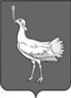 АДМИНИСТРАЦИЯСЕЛЬСКОГО ПОСЕЛЕНИЯМОКШАМУНИЦИПАЛЬНОГО РАЙОНАБОЛЬШЕГЛУШИЦКИЙСАМАРСКОЙ ОБЛАСТИПОСТАНОВЛЕНИЕот 24 января 2024 г.  № 4с.МокшаОб утверждении плана антинаркотических мероприятий на территории сельского поселения Мокша муниципального района Большеглушицкий Самарской области на 2024 годВ  целях  минимизации  угрозы  распространения наркомании,  руководствуясь  Указами  Президента  Российской  Федерации  от  09.06.2010г. №690  «Об  утверждении Стратегии  государственной  антинаркотической  политики  Российской   Федерации  до  2020  года»,  от  18.10.2007 года  №1374    «О  дополнительных  мерах  по  противодействию  незаконному  обороту  наркотических  средств,  психотропных  веществ  и  их  прекурсоров»,  администрация  сельского   поселения  Мокша  муниципального  района  Большеглушицкий  Самарской  области ПОСТАНОВЛЯЕТ:         1. Создать  антинаркотическую  комиссию  при  администрации   сельского  поселения  Мокша муниципального района Большеглушицкий Самарской области   (приложение  №1).         2. Утвердить  Положение  об  антинаркотической  комиссии  при  администрации  сельского  поселения  Мокша муниципального района Большеглушицкий Самарской области  (приложение № 2).         3. Утвердить  план  антинаркотических  мероприятий  на  территории  сельского  поселения  Мокша муниципального района Большеглушицкий Самарской области на 2024 год (приложение № 3).4. Контроль за исполнением настоящего постановления оставляю за собой.5. Опубликовать настоящее постановление  в газете «Вести сельского поселения Мокша» и разместить на официальном сайте муниципального района Большеглушицкий Самарской области в сети «Интернет».Глава сельского поселения Мокшамуниципального района БольшеглушицкийСамарской области                                                              О.А.ДевяткинСОСТАВ АНТИНАРКОТИЧЕСКОЙ КОМИССИИадминистрации сельского поселения Мокша муниципального района Большеглушицкий Самарской областиПОЛОЖЕНИЕ 
    об антинаркотической комиссии   сельского поселенияМокша  муниципального  района  Самарской  области     1.Антинаркотическая комиссия сельского поселения Мокша    (далее  Комиссия) является органом, осуществляющим деятельность по профилактике наркомании, а также минимизации и ликвидации последствий её проявлений.         Комиссия имеет сокращенное название - АНК. 
         2. Комиссия в своей деятельности руководствуется Конституцией Российской Федерации, федеральными конституционными законами, федеральными законами, указами Президента Российской Федерации, постановлениями и распоряжениями Правительства Российской Федерации, иными нормативными правовыми актами Российской Федерации,     решениями Государственного антинаркотического комитета, нормативно-правовыми актами администрации сельского поселения  Мокша муниципального района Большеглушицкий Самарской  области, а также настоящим Положением.         3.Комиссия осуществляет свою деятельность во взаимодействии с антинаркотической комиссией муниципального района Большеглушицкий, правоохранительными органами муниципального района Большеглушицкий, администрацией школы, медпункта, общественными объединениями и организациями.         4. Руководителем Комиссии является глава сельского поселения Мокша муниципального района Большеглушицкий Самарской области. 
         5. Основными задачами Комиссии являются:         а).деятельность по профилактике наркомании, а также по минимизации и ликвидации последствий её проявлений;         б).участие в реализации на территории  сельского поселения  Мокша муниципального района Большеглушицкий Самарской области государственной политики в области противодействия наркомании;          в).разработка мер по профилактике наркомании, устранению причин и условий, способствующих её проявлению, осуществление  контроля  за реализацией этих мер;           г).анализ эффективности работы на территории сельского поселения Мокша муниципального района Большеглушицкий Самарской области по профилактике наркомании, а также минимизация и ликвидация последствий её проявлений. Подготовка решений Комиссии по совершенствованию этой работы;         д).решение иных задач, предусмотренных законодательством Российской Федерации, по противодействию наркомании.
        6.   Для осуществления своих задач Комиссия имеет право: 
         а).принимать в пределах своей компетенции решения, касающиеся организации, координации и совершенствования деятельности на территории сельского поселения  Мокша муниципального района Большеглушицкий Самарской области по профилактике наркомании, минимизации и ликвидации последствий её проявления, а также осуществлять контроль над их исполнением; 
         б).привлекать для участия в работе Комиссии должностных лиц и специалистов органов местного самоуправления  сельского поселения Мокша муниципального района Большеглушицкий Самарской области, а также представителей организаций и общественных объединений (с их согласия);
         в).запрашивать и получать в установленном порядке необходимые материалы и информацию от общественных объединений, организаций и должностных лиц на территории сельского поселения Мокша муниципального района Большеглушицкий Самарской области.     
         7. Комиссия осуществляет свою деятельность в соответствии с планом, утвержденным главой  сельского поселения  Мокша муниципального района Большеглушицкий Самарской области. 
         8.Заседания Комиссии проводятся не реже одного раза в квартал. В случае необходимости по решению председателя Комиссии могут проводиться внеочередные заседания Комиссии. 
         9. Присутствие членов Комиссии на её заседаниях обязательно. Члены Комиссии не вправе делегировать свои полномочия иным лицам. В случае невозможности присутствия члена Комиссии на заседании он обязан заблаговременно известить об этом председателя Комиссии. В случае невозможности присутствия члена Комиссии на заседании, лицо, исполняющее его обязанности, после согласования с председателем Комиссии может присутствовать на заседании с правом совещательного голоса. 
       10. Заседание Комиссии считается правомочным, если на нем присутствует более половины её членов. Члены Комиссии обладают равными правами при обсуждении рассматриваемых на заседании вопросов. В зависимости от вопросов, рассматриваемых на заседаниях Комиссии, к участию в них могут привлекаться иные лица. 
       11. Решение Комиссии оформляется протоколом, который подписывается председателем Комиссии. 
       12. Организационное и материально-техническое обеспечение деятельности Комиссии осуществляется главой сельского поселения  Мокша муниципального района Большеглушицкий Самарской области. Для этих целей глава сельского поселения Мокша муниципального района Большеглушицкий Самарской области  в пределах своей компетенции назначает должностное лицо (ответственного секретаря АНК), в функциональные обязанности которого входит организация данной деятельности. 
13. Основными задачами ответственного секретаря АНК являются:      а).разработка проекта плана работы комиссии;     б).обеспечение подготовки и проведения заседаний Комиссии;     в).обеспечение деятельности Комиссии по контролю за исполнением её решений;     г).организация и ведение делопроизводства Комиссии.ПЛАНантинаркотических  мероприятий  на  территории                                                       сельского  поселения  Мокша муниципального района Большеглушицкий Самарской области на 2024 годАДМИНИСТРАЦИЯСЕЛЬСКОГО ПОСЕЛЕНИЯМОКШАМУНИЦИПАЛЬНОГО РАЙОНАБОЛЬШЕГЛУШИЦКИЙСАМАРСКОЙ ОБЛАСТИПОСТАНОВЛЕНИЕот  24 января   2024 г.  № 5с.МокшаОб утверждении перечня объектов теплоснабжения, в отношении которых планируется заключение концессионных соглашенийРуководствуясь п. 3 ст. 4 Федерального закона от 21.07.2005 г. №115-ФЗ «О концессионных соглашениях», Уставом   сельского поселения Мокша муниципального района Большеглушицкий Самарской области, администрация сельского поселения Мокша муниципального района Большеглушицкий Самарской областиПОСТАНОВЛЯЕТ: Утвердить перечень объектов теплоснабжения, являющихся собственностью  сельского поселения Мокша муниципального района Большеглушицкий Самарской области, в отношении которых планируется заключение концессионных соглашений, согласно приложению 1.Утвердить порядок получения копии отчета о техническом обследовании объектов теплоснабжения, в отношении которых планируется заключение концессионных соглашений, согласно приложению 2.Глава сельского поселения Мокшамуниципального района БольшеглушицкийСамарской области                                                             О.А.Девяткин                                              Приложение 1к постановлению администрации сельскогопоселения Мокша муниципального района Большеглушицкий Самарской областиот  24 января  2024 г.  №5Переченьобъектов теплоснабжения, являющихся собственностью сельского поселения Мокша муниципального района Большеглушицкий Самарской области, в отношении которых планируется заключение концессионных соглашенийПриложение 2к постановлению администрации сельского поселения Мокша  муниципального района Большеглушицкий Самарской областиот 24 января  2024 г.  №5Порядок получения копии отчета о техническом обследовании объектов теплоснабжения, в отношении которых планируется заключение концессионных соглашенийКопия отчета о техническом обследовании объектов теплоснабжения, в отношении которых планируется заключение концессионных соглашений, предоставляется администрацией  сельcкого поселения Мокша муниципального района Большеглушицкий Самарской области по письменному запросу заинтересованного лица в пятидневный срок со дня получения запроса.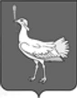 АДМИНИСТРАЦИЯСЕЛЬСКОГО ПОСЕЛЕНИЯМОКШАМУНИЦИПАЛЬНОГО РАЙОНАБОЛЬШЕГЛУШИЦКИЙСАМАРСКОЙ ОБЛАСТИПОСТАНОВЛЕНИЕот  24 января   2024 г.  № 6с.МокшаОб утверждении перечня объектов водоснабжения, в отношении которых планируется заключение концессионных соглашенийРуководствуясь п. 3 ст. 4 Федерального закона от 21.07.2005 г. №115-ФЗ «О концессионных соглашениях», Уставом   сельского поселения Мокша муниципального района Большеглушицкий Самарской области, администрация сельского поселения Мокша муниципального района Большеглушицкий Самарской областиПОСТАНОВЛЯЕТ: Утвердить перечень объектов водоснабжения, являющихся собственностью  сельского поселения Мокша муниципального района Большеглушицкий Самарской области, в отношении которых планируется заключение концессионных соглашений, согласно приложению 1.Утвердить порядок получения копии отчета о техническом обследовании объектов водоснабжения, в отношении которых планируется заключение концессионных соглашений, согласно приложению 2.Глава сельского поселения Мокша                              О.А.Девяткин                                              Приложение 1к постановлению администрации сельскогопоселения Мокша муниципального района Большеглушицкий Самарской областиот  24 января  2024 г.  №6Переченьобъектов водоснабжения, являющихся собственностью сельского поселения Мокша муниципального района Большеглушицкий Самарской области, в отношении которых планируется заключение концессионных соглашенийПриложение 2к постановлению администрации сельского поселения Мокша  муниципального района Большеглушицкий Самарской областиот 24 января  2024 г.  №5Порядок получения копии отчета о техническом обследовании объектов водоснабжения, в отношении которых планируется заключение концессионных соглашенийКопия отчета о техническом обследовании объектов теплоснабжения, в отношении которых планируется заключение концессионных соглашений, предоставляется администрацией  сельcкого поселения Мокша муниципального района Большеглушицкий Самарской области по письменному запросу заинтересованного лица в пятидневный срок со дня получения запроса.___________________________________________________________________________________________Издатель– Администрация сельского поселения Мокша муниципального района Большеглушицкий Самарской области. Редактор: Г.П. КирееваАдрес газеты «Вести сельского поселения Мокша»: 446193, Самарская область, Большеглушицкий район, с. Мокша, ул. Кавказская, 1.Электронный  адрес: spmokscha@yandex.ru.Отпечатано в администрации сельского поселения Мокша муниципального района Большеглушицкий Самарской области.Соучредители: Администрация сельского поселения Мокша муниципального района Большеглушицкий Самарской области и Собрание представителей сельского поселения Мокша муниципального района Большеглушицкий Самарской области.Номер подписан в печать в 09.00 час.24.01.2024 г., тираж 100 экземпляров, «Бесплатно».РОССИЙСКАЯ ФЕДЕРАЦИЯМУНИЦИПАЛЬНОЕ УЧРЕЖДЕНИЕАДМИНИСТРАЦИЯСЕЛЬСКОГО ПОСЕЛЕНИЯМОКШАМУНИЦИПАЛЬНОГО РАЙОНАБОЛЬШЕГЛУШИЦКИЙСАМАРСКОЙ ОБЛАСТИПОСТАНОВЛЕНИЕот 22 января 2024 г.  № 3Приложение № 1к  постановлению администрации  сельского поселения Мокша муниципального района  Большеглушицкий Самарской области                                        от  24 января  2024 г. № 4Председатель комиссииДевяткин О.А.глава администрации сельского поселения Мокша муниципального района Большеглушицкий Самарской областиСекретарь комиссииКиреева Г.П.специалист администрации                 сельского поселения Мокша муниципального района Большеглушицкий Самарской областиЧлены комиссииПанова Н.Н.Ведущий специалист  администрации сельского поселения Мокша муниципального района Большеглушицкий Самарской областиКурмашов Ж.С.участковый уполномоченный полиции(по согласованию)Наумова О.Б.и.о.директора ГБОУ ООШ с. Мокша(по согласованию)Минлебаева Е.В.медсестра Мокшанского офиса ВОП(по согласованию)Приложение № 2к  постановлению администрации  сельского поселения Мокша муниципального района  Большеглушицкий Самарской области                              от  24 января  2024 № 4Приложение № 3к  постановлению администрации  сельского поселения Мокша муниципального района  Большеглушицкий Самарской области                                              от 24  января  2024 года  № 4№ п\пНаименование мероприятийОтветственные исполнителиСроки исполнения12341.Провести  рейдовые  мероприятия  по  местам  массового  отдыха  молодёжиАНКЕжемесячно2.Заседание комиссии АНКГлава с.п. МокшасекретарьМартИюньСентябрьОктябрь3.Антинаркотическая  акция: «Сообщи,  где  торгуют  смертью»?АНК,                             участковый  уполномоченный   полиции (по  согласованию)  сентябрь 4.Круглый стол на тему «Наркотикам – НЕТ!»заведующая сельской библиотекой, депутаты, АНК(по согласованию)ноябрь 5.Проведение рейдов в границах поселения и землях с/х назначения с целью выявления дикорастущих насаждений наркотических растений.АНК, участковый уполномоченный полиции(по согласованию)сентябрь 6.Информирование  населения  о  последствиях  незаконного  культивирования  наркосодержащих  растений  и   о  необходимости  принятия  мер  по  уничтожению  дикорастущей  конопли.АНКсентябрь7.Проведение  мероприятий  по  выявлению  лиц,  входящих  в  группу  риска,  по  индивидуальной  работе  с  неблагополучными  семьями  на  территории  сельского  поселения  Мокша.АНКпостоянно  в течение  года8.Мероприятие,  посвященное Международному  дню  борьбы  со  злоупотреблением  наркотическими  средствами  и  их  незаконным  оборотом (26  июня).заведующая  сельской  библиотекой,АНК(по согласованию)июнь 9.Встреча с работниками в трудовых коллективах, беседа на тему о вреде наркомании, алкоголизма и курения в бытуЗаведующая ФАП, заведующая сельской библиотекой,                        АНК, руководители организаций(по согласованию)периодически10.Встреча с жителями поселения на тему: «Наркомания и здоровый образ жизни».Заведующая ФАП, заведующая сельской библиотекой, АНК(по согласованию)ноябрь 11.Содействии  в  проведении  различных спортивных  мероприятий,  пропагандирующих  здоровый образ  жизни.ГБОУ  ООШ с. Мокша,  АНК(по согласованию)постоянно  в  течение  года12.Утверждение  плана  работы  антинаркотической  комиссии  на  2023  год.АНКдекабрь № п/пНаименование объектаАдрес места нахождения объектаИндивидуализирующие характеристики объектаКотельная № 8Самарская область, Большеглушицкий район, с.  Мокша, ул. Юбилейная, д. 13 аПлощадь 29,1 кв.м.Год ввода в эксплуатацию 2003.Инвентарный номер М 000000100, балансовая стоимость 559625 руб., остаточная стоимость по состоянию на 01.10.2015 г. 134870,00 руб.Оборудование:1.1.Котёл газовый МИКРО -50Самарская область, Большеглушицкий район, с.  Мокша, ул. Юбилейная, д. 13 аРасход м3/ч по паспорту 12,49.Год ввода в эксплуатацию 2012.1.2.Котёл газовый МИКРО -100Самарская область, Большеглушицкий район, с.  Мокша, ул. Юбилейная, д. 13 аРасход м3/ч по паспорту 12,49.Год ввода в эксплуатацию 2012.№ п/пНаименование объектаАдрес места нахождения объектаИндивидуализирующие характеристики объектаВодопроводРоссийская Федерация, Самарская область,  муниципальный район Большеглушицкий, сельское поселение Мокша, сооружение 1Кадастровый номер 63:14:0000000:1376, протяженность 8352 м.Год вода в эксплуатацию 1976 Балансовая стоимость 7751667,22Остаточная стоимость по состоянию на 01.01.2024 7751667,222.ВодоводРоссийская Федерация, Самарская область, муниципальный район Большеглушицкий, сельское поселение Мокша, сооружение 2Кадастровый номер 63:14:0000000:1375, протяженность 6516 м.Год вода в эксплуатацию 1976 Балансовая стоимость 6047636,93Остаточная стоимость по состоянию на 01.01.2024 6047636,933.Насосная станция 1 подъемаРоссийская Федерация, Самарская область,  муниципальный район Большеглушицкий, сельское поселение Мокша, сооружение 1Кадастровый номер 63:14:0102002:278, площадь 14,5 кв.м.Год вода в эксплуатацию 1976 Балансовая стоимость 69968,29Остаточная стоимость по состоянию на 01.01.2024 69968,294Насосная станция 2 подъемаСамарская область,  Большеглушицкий район, село  Мокша, улица Кавказская, здание 39Кадастровый номер 63:14:0103004:342, площадь  269,5 кв.м.Год вода в эксплуатацию 1976 Балансовая стоимость 829193,74Остаточная стоимость по состоянию на 01.01.2024 829193,74РезервуарРоссийская Федерация, Самарская область,  муниципальный район Большеглушицкий, сельское поселение Мокша, село Мокша, улица Кавказская, зд. 39, стр.1Кадастровый номер 63:14:0103004:344, объем 200 куб.м.Балансовая стоимость 54629,04Остаточная стоимость по состоянию на 01.01.2024 54629,045.6.РезервуарРоссийская Федерация, Самарская область, муниципальный район Большеглушицкий, сельское поселение Мокша, село Мокша, улица Кавказская, зд. 39, стр.2Кадастровый номер 63:14:0103004:343, объем 200 куб.м.Балансовая стоимость 54629,04Остаточная стоимость по состоянию на 01.01.2024 54629,04